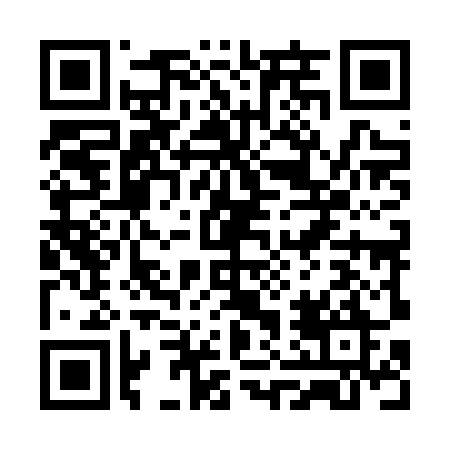 Ramadan times for Asvenai, LithuaniaMon 11 Mar 2024 - Wed 10 Apr 2024High Latitude Method: Angle Based RulePrayer Calculation Method: Muslim World LeagueAsar Calculation Method: HanafiPrayer times provided by https://www.salahtimes.comDateDayFajrSuhurSunriseDhuhrAsrIftarMaghribIsha11Mon4:494:496:5512:404:246:266:268:2412Tue4:464:466:5212:394:256:286:288:2613Wed4:434:436:5012:394:276:306:308:2914Thu4:404:406:4712:394:296:326:328:3115Fri4:374:376:4412:394:316:346:348:3316Sat4:344:346:4212:384:326:366:368:3617Sun4:314:316:3912:384:346:386:388:3818Mon4:284:286:3612:384:366:406:408:4119Tue4:254:256:3412:374:376:426:428:4320Wed4:224:226:3112:374:396:446:448:4621Thu4:194:196:2812:374:416:466:468:4822Fri4:164:166:2612:364:426:486:488:5123Sat4:124:126:2312:364:446:516:518:5324Sun4:094:096:2012:364:466:536:538:5625Mon4:064:066:1812:364:476:556:558:5826Tue4:024:026:1512:354:496:576:579:0127Wed3:593:596:1212:354:506:596:599:0428Thu3:563:566:1012:354:527:017:019:0729Fri3:523:526:0712:344:537:037:039:0930Sat3:493:496:0412:344:557:057:059:1231Sun4:454:457:021:345:578:078:0710:151Mon4:424:426:591:335:588:098:0910:182Tue4:384:386:561:336:008:118:1110:213Wed4:344:346:541:336:018:138:1310:244Thu4:314:316:511:336:038:158:1510:275Fri4:274:276:481:326:048:178:1710:306Sat4:234:236:461:326:068:198:1910:337Sun4:194:196:431:326:078:218:2110:368Mon4:164:166:411:316:098:238:2310:399Tue4:124:126:381:316:108:268:2610:4210Wed4:084:086:351:316:118:288:2810:45